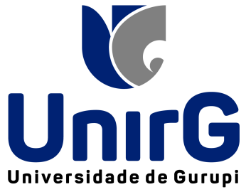 FICHA DE CADASTRO DE EVENTO OBSERVAÇÕES: SOMENTE OS INTERESSADOS QUE SE INSCREVERAM PELO IOW CONSEGUIRÃO ACESSAR O CERTIFICADO NO SITE;A LISTA DE PRESENÇA É O CONTROLE PARA LIBERAR OS CERTIFICADOS PARA OS INSCRITOS QUE COMPARECERAM;APÓS O ENCERRAMENTO DO EVENTO, O ORGANIZADOR DEVERÁ CONFIRMAR A PRESENÇA NO IOW. ESTE PROCEDIMENTO DEVE SER REALIZADO PARA QUE O PARTICIPANTE CONSIGA ACESSAR O CERTIFICADO;APÓS ENCERRAMENTO DO EVENTO, NÃO SERÃO PERMITIDAS INSCRIÇÕES DE PARTICIPANTES. CASOS EXCEPCIONAIS DEVERÃO ENVIAR JUSTIFICATIVA PLAUSÍVEL AO E-MAIL DO DEPARTAMENTO E PASSARÃO POR ANÁLISE, PODENDO SER DEFERIDO OU NÃO.	DEPARTAMENTO ORGANIZADOR: Associação Atlética Acadêmica de Fisioterapia UniRG  __________________________________________________________________________________ LOGOMARCA DO EVENTO: Caso haja, enviar para o e-mail: diploma@unirg.edu.brNOME DO EVENTO CENTRAL: Curso de Primeiros SocorrosPERÍODO DE INSCRIÇÃO NO IOW: 05/09/20232 à 27/10/2023   DATA DO EVENTO: 28/10/2023     HORÁRIO DO EVENTO: INÍCIO: 08:00 TÉRMINO: 17:00LOCAL DE REALIZAÇÃO DO EVENTO: Clínica Escola de FisioterapiaCASO HAJA, ANEXAR A PROGRAMAÇÃO DO EVENTO JUNTO À FICHA: NOME DAS OFICINAS, DIAS, HORÁRIOS, PÚBLICO, TOTAL DE VAGAS POR OFICINA, LOCAL E PALESTRANTE. ASSIM, ABRIREMOS LINKS SEPARADOS PARA INSCRIÇÃO DE OFICINAS E PALESTRAS. - PÚBLICO:ACADÊMICOS DE TODOS OS CURSOS:  SIM (X) NÃO (   )SERVIDORES: SIM (   )  NÃO (X)  PROFESSORES: SIM (X) NÃO (    )  COMUNIDADE EM GERAL: SIM (   ) NÃO (X)- TOTAL DE VAGAS: 28  TOTAL DE HORAS A CERTIFICAR: 10 horas- TAXA DO EVENTO: Gratuito (  ) Pago (X) Valor R$ 50,00QUANDO O EVENTO FOR PAGO, AS COORDENAÇÕES E DEMAIS DEPARTAMENTOS DEVERÃO OBTER AUTORIZAÇÃO DA REITORIA DA IES PARA TAL SITUAÇÃO.- NOME COMPLETO DO ORGANIZADOR DO EVENTO: Giovanna Carlota Martins CardosoCPF: 084.116.291-39        MATRÍCULA SEI: 2210130016                 TELEFONE: (63) 991090746SECRETÁRIO (A): Italo               TELEFONE: 992434479- CHEK-LIST DE USO INTERNO DO DEPARTAMENTO DE REGISTRO DE DIPLOMAS:(SOMENTE O FUNCIONÁRIO DO DRDTC QUE PREENCHE ESTA PARTE)DATA DE CADASTRO DO EVENTO: _______/_______/_______(   ) EVENTO CADASTRADO NO IOW              (   ) LISTA LIBERADA AO ORGANIZADOR          (   ) PRESENÇA DOS PARTICIPANTES DO EVENTO CONFIRMADA(   ) CERTIFICADO PUBLICADO NO SITE          